Положение о Всероссийском дистанционном конкурседетского творчества «МЕЧТЕ НАВСТРЕЧУ!»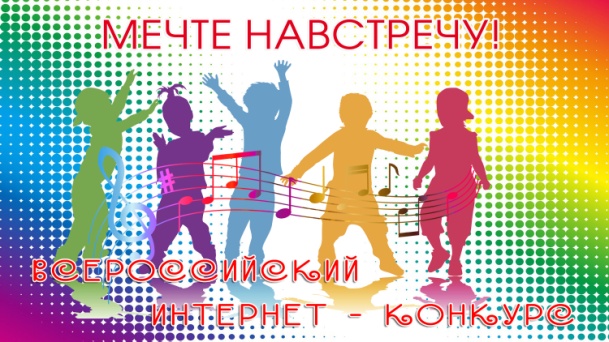 Россия. Тюмень, 2018/2019гг. Конкурс организуется для воспитанников дошкольных образовательных организаций разных регионов России. В конкурсе принимают участие детские творческие коллективы и отдельные исполнители.ЦЕЛИ И ЗАДАЧИ КОНКУРСАЦели: Содействие раскрытию творческого потенциала подрастающего поколения. Совершенствование системы художественно-эстетического развития детей дошкольного возраста; Содействие развитию регионов России средствами культуры;Задачи: Выявление и поддержка ярких, талантливых детей и творческих коллективов, содействие раскрытию творческого потенциала детей из российской глубинки;Приобщение детей к культурному наследию страны, национальным  традициям; продвижение идеалов взаимопонимания, терпимости солидарности между культурами и народами России;Содействие развитию отечественной культуры посредством творческой деятельности дошкольников; Обеспечение квалифицированной экспертизы достигнутых участниками результатов;Создание условий для культурного всероссийского сотрудничества: обмена опытом между педагогами на основе активного использования современных информационных и коммуникационных технологий, обогащения репертуара коллективов, становление и расширение культурных дружеских связей между регионами-участниками конкурса. Повышение профессионального мастерства педагогов.ОРГАНИЗАТОРЫ КОНКУРСАИнициатор проекта – Автономная некоммерческая организация «Центр педагогических и информационных технологий «Интеллект-прайм» при поддержке Департамента образования и науки Тюменской области, Тюменской областной Думы и Тюменского государственного института культуры, Электронное периодическое издание «Детские сады Тюменской области».ЖЮРИ КОНКУРСАВыступления конкурсантов оценивают профессионалы: деятели культуры и искусства России, композиторы, педагоги - отличники народного просвещения РФ и почетные работники общего и профессионального образования, заслуженные работники и ведущие эксперты в области культуры лауреаты региональных, всероссийских  и международных конкурсов.  На конкурсе применяется не соревновательный, а квалификационный принцип оценки конкурсной программы, с учетом возраста и опыта исполнителей. (Наше жюри применяет критерии оценки (шкалы) и ни в коем случае не сравнивает одних детей с другими!)Жюри не учитывает материальные возможности, социальный статус, национальности и местонахождения конкурсантов – только творчество на абсолютно равных условиях согласно настоящего положения. При оценке конкурсных выступлений световое сопровождение (различные специальные световые, видео эффекты) во внимание не принимается.Оценочные листы членов жюри конфиденциальны, демонстрации или выдаче не подлежат. Решение жюри является окончательным, пересмотру и обжалованию не подлежит. Конкурсные материалы не рецензируются, не обсуждаются. Педагог вправе заказать рецензию - отзыв на выступление своих воспитанников и  рекомендации за дополнительную плату. Жюри несет ответственность за соблюдение правил настоящего Положения и процедур проведения конкурса, за объективность оценки конкурсных материалов. Председатель жюри: Клепалов Евгений Юрьевич - Директор ГБУДО г. Москвы «Киевская детская музыкальная школа», учредитель Культурного фонда «МЬЮЗИК ЭНТЕРТЕЙМЕНТ», профессор академии русской словесности и изящных искусств (г. Санкт-Петербург), действительный член (академик) Международной славянской академии наук, образования, искусств и культуры (г.Москва), Лауреат премии Правительства МосквыЧлены жюри:Амосова Ольга Геннадьевна - Почетный работник среднего профессионального образования РФ, преподаватель хореографии, руководитель хореографической Студии «Реченька» МАОУ ДОД ДЮЦ Фортуна», многократный лауреат международных и всероссийских фестивалей исполнительского мастерства.Евсеева Ольга Юрьевна - доцент кафедры искусствоведения и изобразительных искусств Тюменского государственного института культуры, к.п.н. Серебренников Валерий Павлович - педагог, поэт и композитор, член союза композиторов РоссииТереб Наталья Георгиевна - Заслуженный работник культуры России, обладатель почетного звания «Легенда Тюменской прессы», обладатель почетного знака «Золотое перо Тюменской области» Федоров Юрий Гурьевич - Заслуженный артист РФ. Двукратный Лауреат фестиваля-конкурса «Золотой Конёк». Лауреат премии «Пчёлочка златая»,2008 г. Лауреат премии Тюменского театра кукол «Золотой ключик» 2000-2016 гг. Хирёва Татьяна Евгеньевна - Отличник народного просвещения Российской федерации, многократный лауреат всероссийских и региональных конкурсов хорового исполнительства, ветеран педагогического трудаСостав жюри может быть дополнен, изменен.УЧАСТНИКИ КОНКУРСА, ВОЗРАСТНЫЕ КАТЕГОРИИК участию в Конкурсе приглашаются дети старшего дошкольного возраста (от 5 до 7 лет) - воспитанники дошкольных образовательных организаций (детские сады, школы), учреждений дополнительного образования,  учреждений культурно-досугового типа (Дворцы культуры, Дома культуры, Дома народного творчества, клубы, культурно-досуговые центры) Конкурс проводится среди индивидуальных исполнителей и творческих коллективов. По ИЗО и ДПИ принимаются как индивидуальные, так и коллективные работы. СРОКИ ПРОВЕДЕНИЯИнтернет-конкурс не предполагает определенных  сроков участия. Заявки принимаются в любое время в течение года! Конкурс с квалифицированной экспертизой жюри проводится за 2-3 рабочих дня!МЕСТО ПРОВЕДЕНИЯИнформационно-методический портал «Детские сады Тюменской области» - tmndetsady.ru;ФОРМА ПРОВЕДЕНИЯЗаочная. Дистанционный интернет-конкурс.НОМИНАЦИИ КОНКУРСА Интернет - конкурс проходит по жанровым номинациям: вокал, хореография, инструментальное исполнительство, театральное искусство, художественное слово,  оригинальный жанр, изобразительное искусство, декоративно-прикладное творчество.Каждый участник имеет право участвовать в нескольких номинацияхПОРЯДОК ПРОВЕДЕНИЯ КОНКУРСА1. Для участия в конкурсе необходимо прислать пакет документов на электронный адрес: intel-praym@list.ru, включающий заявку, фотографию участника или детского коллектива, ссылку на видеозапись выступления, предварительно размещенного на сайте http://www.youtube.com отсканированную, либо сфотографированную квитанцию/чек об оплате об оплате оргвзноса.2. Организатор конкурса обеспечивает регистрацию участника, публикацию выступления конкурсанта на портале «Детские сады Тюменской области», экспертизу жюри, оформление решения жюри протоколом, изготовление диплома, сертификата преподавателям и концертмейстерам участников конкурса.3. Организатор конкурса обеспечивает отправку наградных документов в формате PDF на электронный адрес участника конкурса.НАГРАЖДЕНИЕ УЧАСТНИКОВ КОНКУРСАИтоги подводятся в соответствии с критериями оценки по номинациям Конкурса.Конкурсанту может быть присвоено  звание Лауреата I, II и III степени, Дипломанта I, II и III степени или Диплом участника в соответствии с критериями оценки  и решением членов жюри. Количество призовых мест не ограничено и определяется только уровнем выступления конкурсанта.Во всех дипломах конкурсантов, помимо основных данных о конкурсе, юридических данных  оргкомитета, подписей членов жюри и печати оргкомитета конкурса, указываются персональные данные – фамилия и имя участника, фамилия, имя и  отчество педагога, фамилия, имя и отчество концертмейстера, название образовательной организации. В сертификате педагога, указывается призовое место конкурсанта. Диплом и сертификат имеют уникальный номер и серию, вписываются в реестр.ФИНАНСОВЫЕ УСЛОВИЯ КОНКУРСАУчастники Конкурса вносят вступительный взнос на расчетный счет Автономной некоммерческой организации «Центр педагогических и информационных технологий «Интеллект-прайм».Вступительный взнос на участие в конкурсе составляет:  1 участник (солист) - 1000 рублей.Коллектив - 1500 рублей. Финансовые условия для номинации театральное искусство:В стоимость входит оформление 1 диплома на коллектив и сертификатов педагогам.Если всем членам детского коллектива необходимо оформить персональные именные дипломы, то к базовой цене надо прибавить по 30 рублей за каждого ребенка.Вступительные взносы участников имеют целевое назначение: прямые расходы, связанные с организацией конкурса, регистрацией заявок, оформлением веб-страниц конкурсантов, содержанием сайта, оплатой интернета, изготовлением дипломов и сертификатов, их рассылкой, оплатой работы (экспертизы) членов жюри с учетом налогов.Дополнительные возможности: Дополнительно педагог может заказать рецензию - отзыв члена жюрина выступление своих воспитанников с рекомендациями. Стоимость - 1000 рублей.Специально по просьбам родителей и руководителей. (Для всех желающих, на ваше усмотрение) можно заказать кубок.Кубок на коллектив - 750р.  (с учетом почтовой доставки)Индивидуальный Кубок и Диплом - 800р. (с учетом почтовой доставки)Порядок оплаты:Для образовательных учреждений (юридических лиц) оплата производится в безналичной форме по договору и выставленному счету, который заказывается администрацией ДОУ по эл. адресу: intel-praym@list.ru (с пометкой «Заявка на интернет-конкурс «Мечте навстречу!»). К заявке прилагается карточку предприятия. Скачать форму заявкиДля физических лиц 1. Онлайн-платеж по банковской карте. Можно оплатить непосредственно на портале «Детские сады Тюменской области» (без комиссии). http://tmndetsady.ru/poryadok-okazaniya-nobrinternet-uslugnobr/uslugi/.2. Оплата по квитанции в отделении Сбербанка (или Сбербанк-онлайн) по реквизитам Электронного периодического издания «Детские сады Тюменской области» (ИП Осьмакова Марина Васильевна)ОГРН 309723229300107 ИНН   720304131871	КПП  0ЗАПАДНО-СИБИРСКОЕ ОТДЕЛЕНИЕ №8647 ПАО СБЕРБАНК Г.ТЮМЕНЬ БИК 047102651кор/счет  № 30101810800000000651р/счет  № 40802810267100045376ВНИМАНИЕ! В квитанции обязательно указывать плательщика –  участника конкурса.Регистрационный взнос не возвращается.Государственные, общественные, коммерческие и иные организации, СМИ и физические лица могут оказывать любую помощь для проведения Конкурса или выступать в качестве информационных партнеров. Компаниям, фирмам и отдельным представителям деловых кругов разрешается вносить благотворительные взносы на проведение конкурса и учреждать свои призы.НОМИНАЦИИ, ОБЯЗАТЕЛЬНЫЕ ТРЕБОВАНИЯ, КРИТЕРИИ ОЦЕНКИI.  Концертные направления:На конкурс предоставляется видеоролик выступления ребенка или творческого коллектива. Видео не должно содержать элементы монтажа, желательна съемка выступления на сцене или в музыкальном зале при общем свете без применения дополнительных световых эффектов. Для представителей номинации инструментальное исполнительство жанр важно, чтобы были видны руки исполнителя (пианиста, аккордеониста и т.д.). Видео низкого качества просматриваться не будет.ХОРЕОГРАФИЯ (детский танец)Участники исполняют 1 танец, хронометраж которого не должен превышать 4 минуты.Критерии оценки:уровень владения техникой: 5 баллов(техническое исполнение движений, музыкальность исполнения , соответствие номера исполнительским возможностям и возрастной категории исполнителей);подбор и воплощение художественного образа в исполняемом произведении: 5 баллов(артистизм, синхронность, эстетика движений, костюмов и реквизита, зрелищность);качество музыкального сопровождения: 5 баллов(соответствие музыкальной темы возрасту исполнителей, соответствие постановки и музыки, интеллектуально-духовный уровень текста музыкального сопровождения, новизна музыкального материала);постановка танца: 5 баллов(композиционное построение номера, владение сценическим пространством, рисунок , выбор танцевальных элементов, фигуры танца, их вариации, взаимодействие танцоров друг с другом, оригинальность концепции, темы).Максимальная оценка: 20 баллов;ВОКАЛ (соло, ансамбли, хоровое пение)Участники исполняют 1произведение.  Конкурсные выступления проводятся с использованием фонограмм «минус», «живого» аккомпанемента (фортепиано, баян и т.п.) или без сопровождения a capella.	Запрещается выступление вокалистов под фонограмму «плюс». При оценке конкурсных выступлений световое сопровождение (различные специальные световые эффекты), видеоряд во внимание не принимается.Критерии оценки:Вокал эстрадный:уровень владения техникой  вокала: 5 баллов (отсутствие фальши в голосе, чистота интонирования, диапазон голоса, дикция, ритмичность); подбор и воплощение художественного образа в исполняемом произведении: 5 баллов (артистизм, эстетика костюмов и реквизита);соответствие репертуара исполнительским возможностям и возрасту исполнителя: 5 баллов;исполнительская культура: 5 баллов (уместное владение приемами эстрадно-вокальной техники, работа с микрофоном, сценическая культура);для ансамблей – слаженность, спетость: 5 балловМаксимальная оценка: 20 баллов; для ансамблей 25баллов.Народный вокал:уровень владения техникой народного вокала (отсутствие фальши в голосе, чистота интонирования, диапазон голоса, дикция, ритмичность, органичность и темпераментность исполнения, умение варьировать напев и движения пения); подбор и воплощение музыкального образа в исполняемом произведении: 5 баллов (артистизм, сценическая культура, эстетика костюмов и реквизита, предпочтительней использовать этнографические костюмы или костюмы, выполненные современниками с соблюдением всех традиционных особенностей и соответствующие исполняемому репертуару);соответствие репертуара исполнительским возможностям и возрасту исполнителя: 5 баллов;для ансамблей – слаженность, спетость: 5 баллов.Максимальная оценка: 20 баллов; для ансамблей 25баллов.Хоровое пениеИнтонация (чистота интонирования): 5 баллов;Хоровое звучание: 5 баллов (качество звучания хора, манера, слитность; вокально-хоровые навыки: дыхание, дикция, артикуляция; ритмичность, ансамбль, строй);Соответствие  нотному  материалу: 5 баллов(соблюдение  темпа,  динамики, фразировки);Воплощение музыкального образа: 5 баллов( художественная трактовка музыкального произведения, выразительность, эмоциональность в исполнении хорового произведения с учетом его стилевых особенностей, умение донести до слушателя смысл исполняемого произведения, оригинальность исполнения, качество фонограмм или музыкального сопровождения)Выбор репертуара: 5 баллов (соответствие репертуара исполнительским возможностям и возрастной категории исполнителя )Артистизм и сценическая культура: 5 баллов (Общее  художественное  впечатление,
сценическая культура - выход и уход хора, поведение на сцене; уровень художественного вкуса, проявленный при создании костюмов и реквизита ). Максимальная оценка: 30 баллов;ИНСТРУМЕНТАЛЬНОЕ ИСПОЛНИТЕЛЬСТВО (соло на музыкальных инструментах, ансамбли, оркестры)Участники исполняют 1 произведение, хронометраж которого не должен превышать 4 минуты. Допускается использование минусовой  фонограммы либо фортепианного аккомпанемента.Критерии оценки:Уровень владения музыкальным инструментом: 5 баллов (качество звукоизвлечения, музыкальный строй, чистота интонации);Уровень владения техникой исполнения: 5 баллов (качество постановки игрового аппарата, ритмичность, штрихи, приёмы игры, аппликатура);Музыкальность: 5 баллов (выразительность исполнения музыкального произведения, артикуляция, стиль, нюансировка, фразировка, культура звука);Эмоциональность исполнения музыкального произведения: 5 баллов (агогика, трактовка, характерные особенности исполняемого произведения, воплощение музыкального образа);Артистичность, эстетичность: 5 баллов (артистизм, сценический вид, эстетика выступления);Выбор репертуара: 5 баллов (соответствие репертуара исполнительским возможностям и возрастной категории исполнителя);Для ансамблей и оркестров - сыгранность: 5 балловМаксимальная оценка: 30 баллов; Для ансамблей и оркестров: 35 балловТЕАТРАЛЬНОЕ ИСКУССТВО детский спектакль, кукольный театр, мюзикл, (миниатюры, этюды и отрывки из детских спектаклей, имеющие композиционно законченный характер.) Критерии оценки:режиссерско-педагогическая работа: 5 баллов (соответствие выбора материала исполнительским возможностям детей, степень освобождения личностных качеств маленьких  артистов);исполнительское (актерское) мастерство: 5 баллов (эмоциональная заразительность, свобода владения телом и голосом, умение общаться с партнёром и зрителем, пластическая выразительность);органика действия словом: 5 баллов (свободное дыхание, качество голосоведения, четкая дикция);сценическое решение педагога – режиссёра при воплощении замысла материала: 5 баллов (мизансценирование, сценография (костюмы, декорация), световое оформление, наличие музыки);идейность материала (воспитательный момент) и художественно-эстетическое воплощение(гармония всех составляющих сценического представления)  : 5 баллов.Максимальная оценка: 25 баллов;ХУДОЖЕСТВЕННОЕ СЛОВО стихи, проза, сказ, монологУчастником исполняется 1 произведениеКритерии оценки:техника речи: 5 баллов (свобода дыхания и  голосоведения, органичность  в действии словом, эмоциональность    – 5 баллов);при исполнении стихов  – умение держать ритм стиховой строки, сохранять мелодику авторской интонации, выразительность авторского слова и звука, своеобразие авторской рифмовки : 5 баллов;при исполнении произведения - умение владеть перспективой рассказываемого : 5 баллов;актёрское мастерство : 5 баллов (органика существования во время исполнения, степень воздействия на слушающего, владение силой слова);художественно-эстетическое решение: 5 баллов (музыка, свет, сценический вид);соответствие репертуара исполнительским возможностям и возрастной категории исполнителей: 5 баллов.Максимальная оценка: 30 баллов;ОРИГИНАЛЬНЫЙ ЖАНР(пластический этюд, акробатика, художественная гимнастика) Участники исполняют номер, хронометраж которого не должен превышать 3 минут. (исключение: воздух, огонь, дрессура).Критерии оценки:•	уровень подготовки и исполнительское мастерство: 5 баллов  •	технические возможности: 5 баллов•	артистизм: 5 баллов  •	сценичность (пластика, костюм, культура исполнения) : 5 баллов  •	сложность исполняемой программы: 5 баллов  •	художественное оформление программы: 5 баллов Максимальная оценка: 30 баллов;II.Прикладные направления:На конкурс предоставляется видеоролик, отображающий процесс (этапы) работы ребенка/детского творческого коллектива над рисунком или поделкой, описание последовательности (техники) выполнения и фотографию готовой работы.(Видеозапись каждого этапа длится несколько минут, затем соединяется в видеоролик продолжительностью не более 10 минут). Тема работ – свободная.ИЗОБРАЗИТЕЛЬНОЕ ИСКУССТВО (живопись, графика, скульптур: малая форма, рельефное панно).Работы выполняются в любой технике (гуашь, акварель, мелки, карандаши и т.д.) на формате А4 (210мм х270мм) или А3 (297ммх420мм).Рисунки должны быть выполнены без непосредственной помощи педагогов. Критерии оценки:композиционное решение: 5 баллов;цветовое решение работы, выразительность: 5 баллов;владение выбранной техникой: 5 баллов;применение новых технологий и материалов, нетрадиционное применение известных материалов: 5 баллов;художественный вкус, оригинальность, образность, творческая индивидуальность: 5 баллов;эстетический вид и оформление работы, сложность исполнения, соответствие возрасту: 5 баллов. Максимальная оценка: 30 баллов;ДЕКОРАТИВНО-ПРИКЛАДНОЕ ТВОРЧЕСТВОРаботы выполняются в любой технике с любым материалом.*Работа с бумагой (аппликация, квиллинг, папье-маше, оригами, бумагопластика, декупаж и др.).* Работа с деревом (роспись, выжигание).* Работа с тканью, кожей и мехом (кукла, мягкая игрушка, батик, коллаж и др.).*Работа с природным материалом (шишки, ракушки, семена плодов, овощи и др., флористика).* Работа с металлом (чеканка, изделия из проволоки и др.).* Вышивка, лоскутное шитьё (нитки, ленты, бисер, пайетки и др.).* Плетение (бисер, макраме, лоза, соломка, плетение из бумажных полос и фантиков и др.).Можно использовать смешанные техники. Использование нетрадиционных техник и материалов приветствуется!Работы должны быть выполнены без непосредственной помощи педагогов.Критерии оценки:композиционное решение: 5 баллов;цветовое решение работы, выразительность национального колорита: 5 баллов;фантазия  в употреблении материалов изготавливаемых изделий, владение выбранной техникой: 5 баллов;применение новых технологий и материалов, нетрадиционное применение известных материалов: 5 баллов;художественный вкус, оригинальность, образность, творческая индивидуальность: 5 баллов;эстетический вид и оформление работы, сложность исполнения, соответствие возрасту: 5 баллов.Максимальная оценка: 30 баллов;ЗАКЛЮЧИТЕЛЬНЫЕ ПОЛОЖЕНИЯОрганизатор вправе вносить любые изменения в содержание проводимого конкурса;Организаторы конкурса не несут ответственности за использование конкурсантами произведений во время выступлений в конкурсе. Все имущественные претензии авторов и обладателей смежных прав за использование музыки, видео, текстов и др. могут быть адресованы только участнику конкурса. Оценочные листы и комментарии членов жюри являются конфиденциальной информацией, не демонстрируются и не выдаются! Участие в Конкурсе подразумевает согласие участника на обработку, хранение и использование персональных данных (ФИО, возраст, образовательное учреждение, город проживания, личное изображение гражданина) в технической документации конкурса-фестиваля на бумажных и электронных носителях, а также согласие на публикацию указанной информации в сети Интернет: информационно-методическом портале «Детские сады Тюменской области» - tmndetsady.ru. Организатор Конкурса гарантирует конфиденциальность личных персональных данных участников.В случаях проявления неуважительного отношения к членам жюри и оргкомитету, участник может быть снят с участия в конкурсе без возмещения стоимости орг. взноса и вручения диплома. В подобном случае в итоговом отчёте будет отражена причина дисквалификации участника.Вопросы, претензии и пожелания по организации конкурса отправляются только через e-mail:  intel-praym@list.ru. Мы обязательно рассмотрим их и учтем.Подавая заявку на конкурс, участник автоматически соглашается со всеми пунктами  данного положения.	По всем вопросам, связанным с участием в Конкурсе, можно обращаться к представителям оргкомитета по тел:  8 (3452) 20-57-24 с 10.00 до 18.00 ч. или по электронному адресу: intel-praym@list.ruЖЕЛАЕМ  УЧАСТНИКАМ  УДАЧИ!Спектакль до 10 минут 1 500 рублейСпектакль от 10 до 20 минут 2000 рублейСпектакль от 20 до 30 минут 2 500 рублей